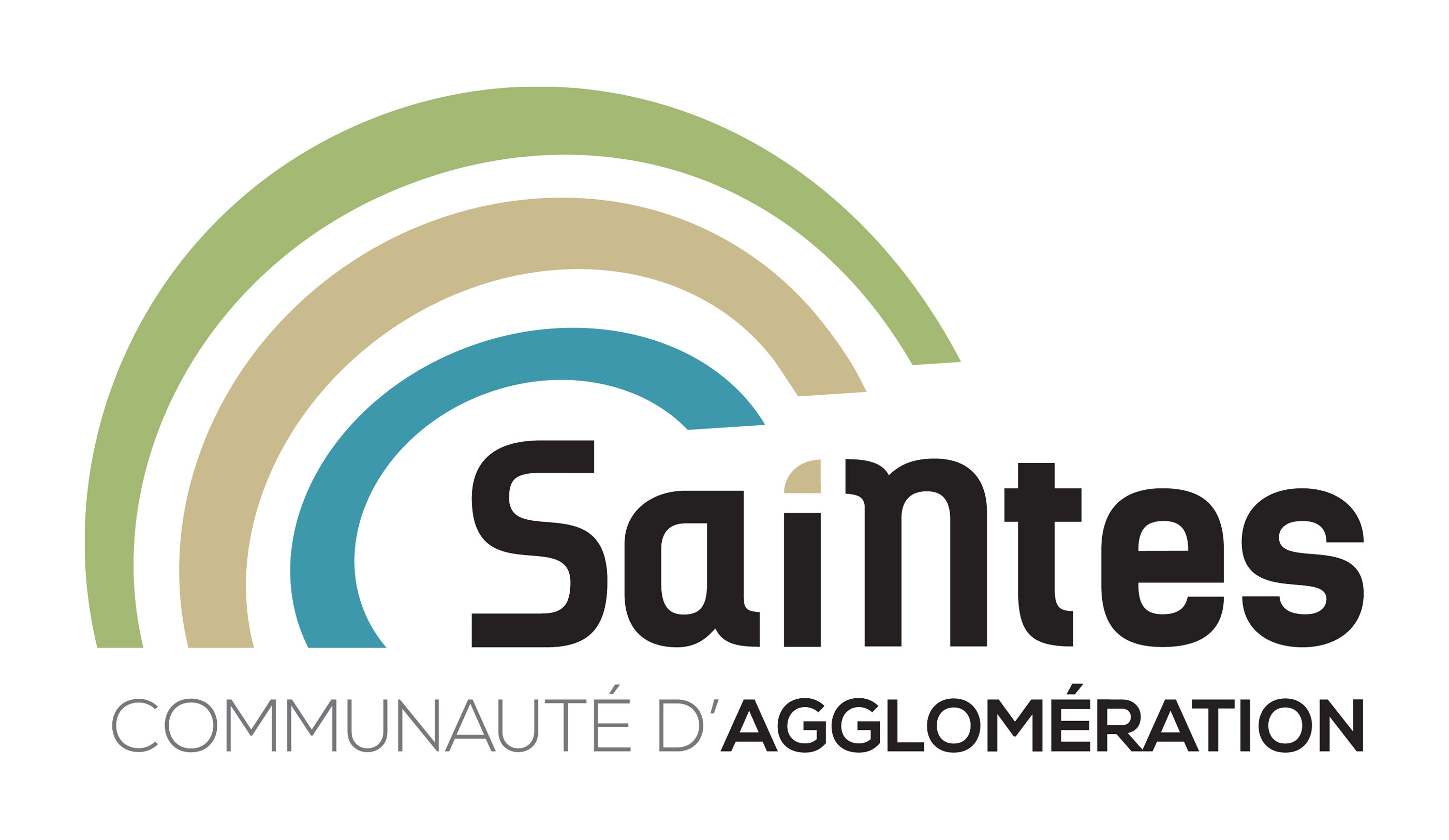 PARENTS*Rayer la mention inutile AU RESTAURANT SCOLAIREJe m’engage à signaler tout changement (situation familiale, adresse, téléphone, quotient familial…) survenant en cours d’année scolaire.Je déclare avoir pris connaissance du règlement intérieur des accueils collectifs de mineurs et de la restauration scolaire de la CDA de Saintes (disponible sur www.agglo-saintes.fr , onglet « espace familles », rubrique « infos pratiques ») et je m’engage à le respecter et le faire respecter par mon (mes) enfant(s).Je déclare avoir pris connaissance de la gestion de mes données à caractère personnel (cf encadré ci-dessus) et en accepte les termes.Pour recevoir les informations sur l’actualité de la CDA de Saintes, inscrivez-vous à la Newsletter sur  www.agglo-saintes.fr.  N’hésitez pas consulter les actualités du service Education-Enfance-Jeunesse sur l’espace famille (www.agglo-saintes.fr , onglet « espace familles »)Je certifie sur l’honneur que les renseignements fournis sont exacts.À …………………………………….………………….			Le, …………………………………………….	Signature des représentants légaux		Responsable 1 					Responsable 2	JUSTIFICATIFS A JOINDRE A CE DOSSIER D’INSCRIPTIONPHOTOCOPIES :Livret de famille (pages des parents et enfant(s) ) »Pages des vaccinations du carnet de santé de(s) enfant(s) avec vaccins à jourJustificatif de domicile de - 3 moisCertificat de radiation pour les enfants déjà scolarisés dans une autre école Attestation d’assurance responsabilité civile et scolaireAttestation de quotient familial de votre CAF ou MSAPour les familles souhaitant le prélèvement automatique des factures : votre RIBDEPOT DES DOSSIERS (fiche de renseignement + fiche sanitaire + justificatifs) :POUR LES ECOLES DE SAINTES :Par mail à :education.enfance.famille@agglo-saintes.frA défaut, au Service Education Enfance FamilleCommunauté d’Agglomération de Saintes4 avenue de Tombouctou – 17100 SAINTESdu lundi au vendredi de 8h30 à 12h30 et de 13h30 à 17h30POUR LES ECOLES DES AUTRES COMMUNES :A la mairie de la commune de résidence----------------partie à conserver----------------------------------------------------------------------------------------------------------------------------------------------------------------------------------LES ACCUEILS DE LOISIRS SANS HEBERGEMENT (ALSH)De la Communauté d’Agglomération de Saintes ACCUEILS OUVERTS LES MERCREDIS  ET VACANCES SCOLAIRES :  inscriptions/réservations et annulations à faire sur votre « espace familles »(Vérifier les dates d’ouverture sur « l’espace familles »)Accueil de loisirs de SAINTES Léo Lagrange19, rue du Pigeonnier			17100 SAINTESTél. : 05.46.92.09.56	Accueil de loisirs de BURIE16, boulevard des Ecoliers17770 BURIETél. : 05.46.94.97.20Accueil de loisirs de LA CHAPELLE DES POTS	28, rue de la RépubliqueAccueil de loisirs de CHERMIGNACAccueil de loisirs de CHERMIGNAC3, place du Maréchal Leclerc17460 CHERMIGNAC	Tél. : 05.46.97.93.72	Accueil de loisirs de PREGUILLAC5, rue du Calvaire17460 PREGUILLACTél. : 05.46.95.03.03	Accueil de loisirs LES GONDS2, rue du Logis17100 LES GONDSTél. : 05.46.74.62.66UNIQUEMENT OUVERT LE MERCREDI :Accueil de loisirs de SAINT VAIZE	Le Bourg17100 SAINT VAIZETél. : 05.46.97.06.9917100 LA CHAPELLE DES POTSTél. : 05.46.91.46.28	Accueil de loisirs de FONTCOUVERTEroute du Bourg17100 FONTCOUVERTETél. : 05.46.91.23.1617100 LES GONDSTél. : 05.46.74.62.66	Accueil de loisirs de THENAC6, rue de la Paix17460 THENACTél. : 05.46.92.22.75Accueils de loisirs gérés par des associations (demandes d’informations et inscriptions directement auprès des associations)Accueil de loisirs LES AVENTURIERS	 		Accueils de loisirs LES FRIMOUSSES 6, avenue du 8 Mai 1945				8, rue Fief du Moulin17610 CHANIERS					17600 CORME ROYALTél. : 05.46.91.57.83					Tél. : 09.63.44.49.90Accueil de Loisirs LE PIDOU à SAINTES			Centre Social Boiffiers Bellevue Allée de la Guyarderie				15 bis cours Pierre-Henri-Simon17100 SAINTES					17100 SAINTESTél. : 05.46.92.10.79					Tél. : 05.46.74.13.96				ResponsablesResponsable 1Responsable 2Lien de parenté avec l’enfantPère/Mère*Père/Mère*Nom d’usageNom de jeune fillePrénomAdresseN° de téléphone domicileN° de téléphone portableN° de téléphone professionnelAdresse e-mail  OBLIGATOIRE J’autorise la CDA à utiliser mon adresse électronique pour me faire parvenir toutes informations J’autorise la CDA à utiliser mon adresse électronique pour me faire parvenir toutes informations J’autorise la CDA à utiliser mon adresse électronique pour me faire parvenir toutes informationsProfessionEmployeurLieu de travailSituation familialeMarié(e) – vie maritale – pacsé(e) – séparé(e) – divorcé(e) – veuf(ve) – célibataire*Marié(e) – vie maritale – pacsé(e) – séparé(e) – divorcé(e) – veuf(ve) – célibataire*Famille d’accueil ou foyer,indiquer : nom, prénom, adresse, téléphone et email